CURRICULUM VITAE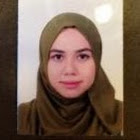 PERSONAL INFORMATION :Full Name : Siti Nuha Ilya bt Sabtia RadhziAge : 24 years oldResiding Address : C08-12A Rhythm Avenue, Persiaran Kewajipan, 47630 Subang Jaya, Selangor, MalaysiaEmail : nuhailya@gmail.comDate of Birth : 22 January 1991WORKING EXPERIENCES :1. Full -time language lecturer in Special Language Centre and teaching English and Malay for foreign students2. English language teacher in Integrated Islamic School Kota Damansara (since July 2014-December 2014)2. Practicum Teacher in Sekolah Menengah Kebangsaan Pengkalan Permatang (Jan 2014-May 2014)Scope of Work : - Teaching English subject for Secondary 2 and 4 students.- Given a task as a Physical Education teacher for Secondary 4 & 5 girl students. I was conducted weekly English Club meeting, Hockey Championship District Level, Translator for a match between MSSD Kuala Selangor and New Plymouth Boys High School, Debate Competition for district level, English Camp for school level.DESIRED POSITION AND INDUSTRYAs a freelance translator in translation industry (English-Malay)_____________________________________________________________________________LANGUAGE Spoken : English and Malay (Excellent)Written : English and Malays (Excellent)RELEVENT COURSESTeaching Education for Primary, Secondary and Adult Learners.Translation English-Malay	DAILY THROUGHOUT AND RATE2 hours on weekday3 hours on weekendRate per hour 20MYRRate per word 0.10MYR - 0.50MYR